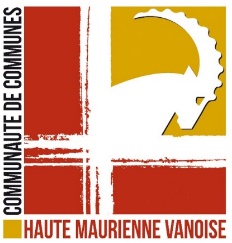 ATTESTATION sur L’HONNEUR de NON LOCATIONCoordonnées du propriétaire : M Mme Adresse Code postal Ville Tél  Mail Propriétaire d’un meublé :Adresse du bien Commune   Classé le      Etoiles    Capacité   Non classé, capacité  Atteste sur l’honneur ne pas avoir loué mon hébergement pour le/les mois suivants : Janvier 20             Février 20	 Mars 20	 Avril 20	 Mai 20	 Juin 20	 Juillet 20 Aout 20 Septembre 20 Octobre 20 Novembre 20 Décembre 20Détails relatifs à la non-location (cocher la case) : Absence de réservation	 Travaux		 Raisons personnelles Autre, précisez :Fait pour servir et valoir ce que de droit.			A , Le Signature